 Find the inverse of each matrix.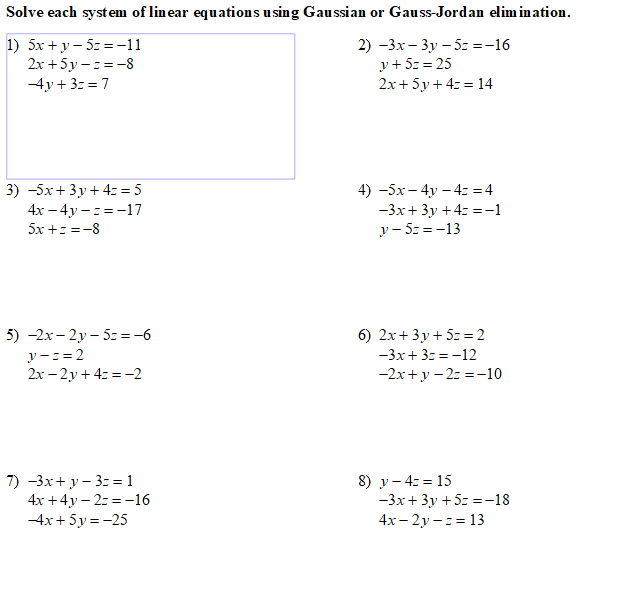 